     12 декабря в администрации  Усть-Катавского городского округа прошла торжественная церемония вручения паспорта гражданина Российской Федерации подросткам, достигшим 14-летнего возраста, приуроченная к празднованию Дня Конституции Российской Федерации. Свой первый главный документ получили 5 школьников.     В торжественной обстановке глава Усть-Катавского городского округа Семков Сергей Диодорович  и начальник миграционного пункта Отдела МВД России по Усть-Катавскому городскому округу майор полиции Бобровская Ирина Геннадьевна поздравили ребят с таким значимым событием. Они отметили важность нового этапа в жизни детей и произнесли напутственные слова, делающим первый шаг во взрослую жизнь, пожелали юношам и девушкам гордо носить звание гражданина России, хорошо учиться и быть патриотами своей страны. Ребятам вместе с паспортами вручили памятные подарки а в конце мероприятия сделали фото на память.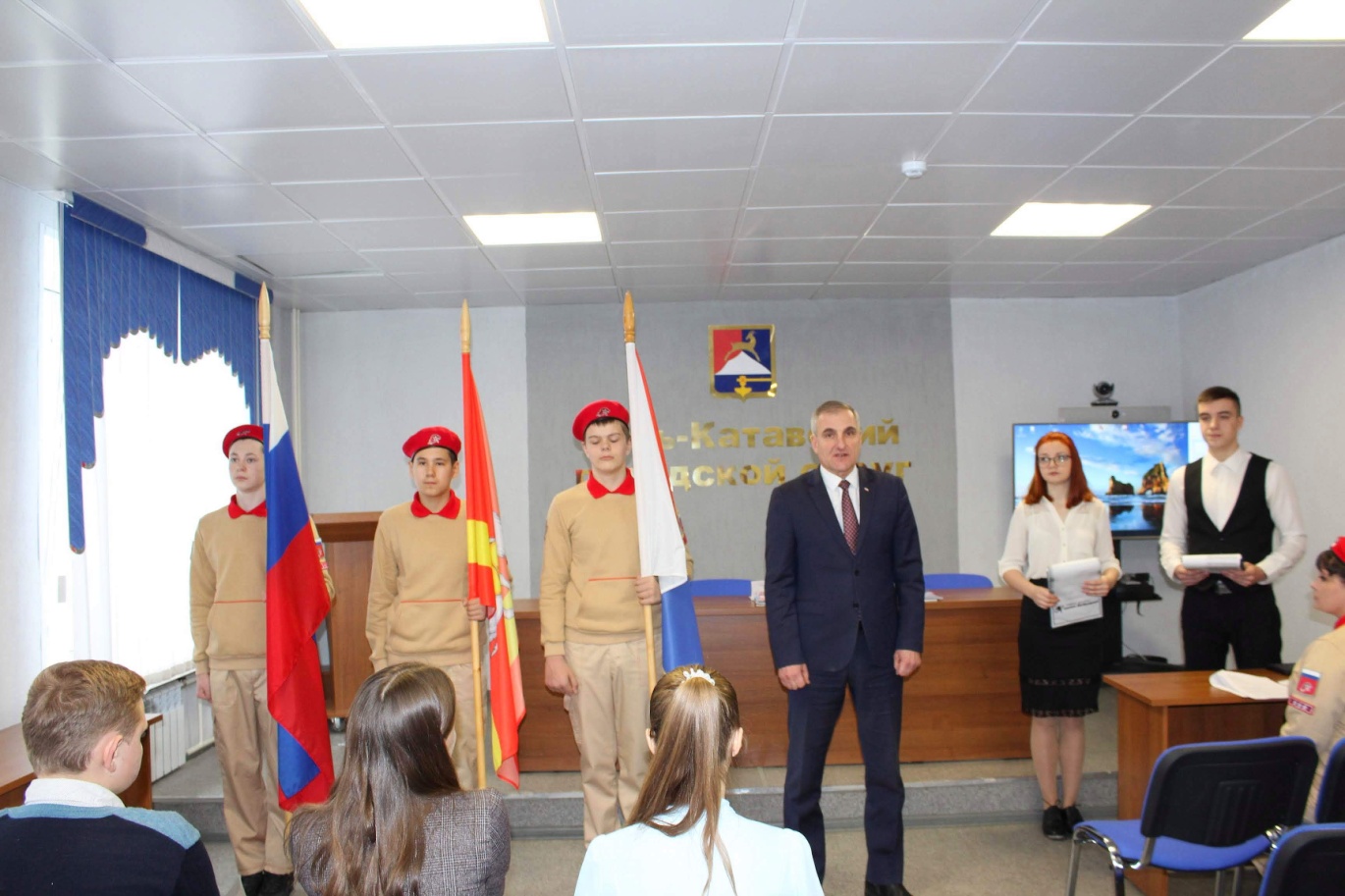 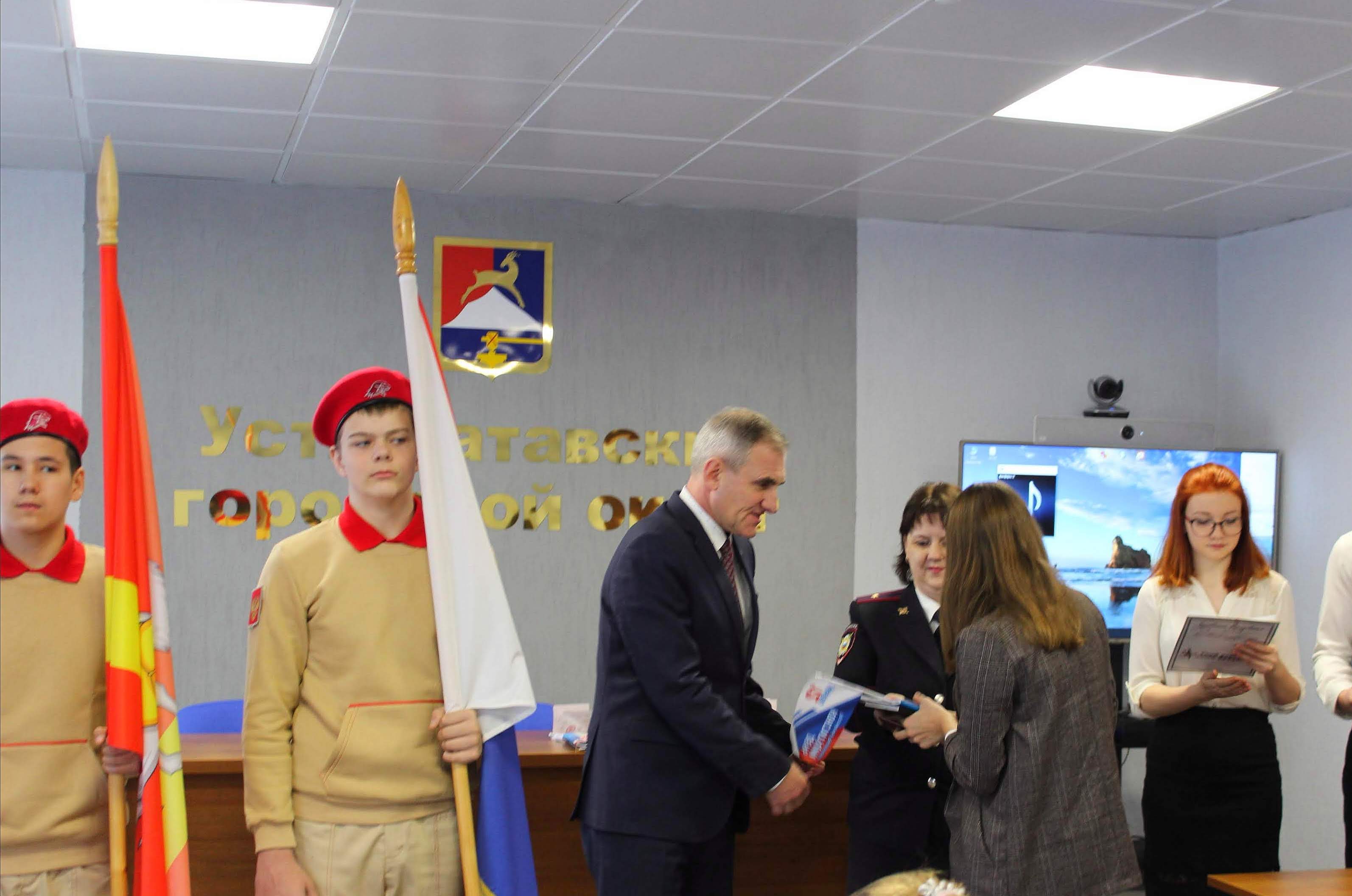 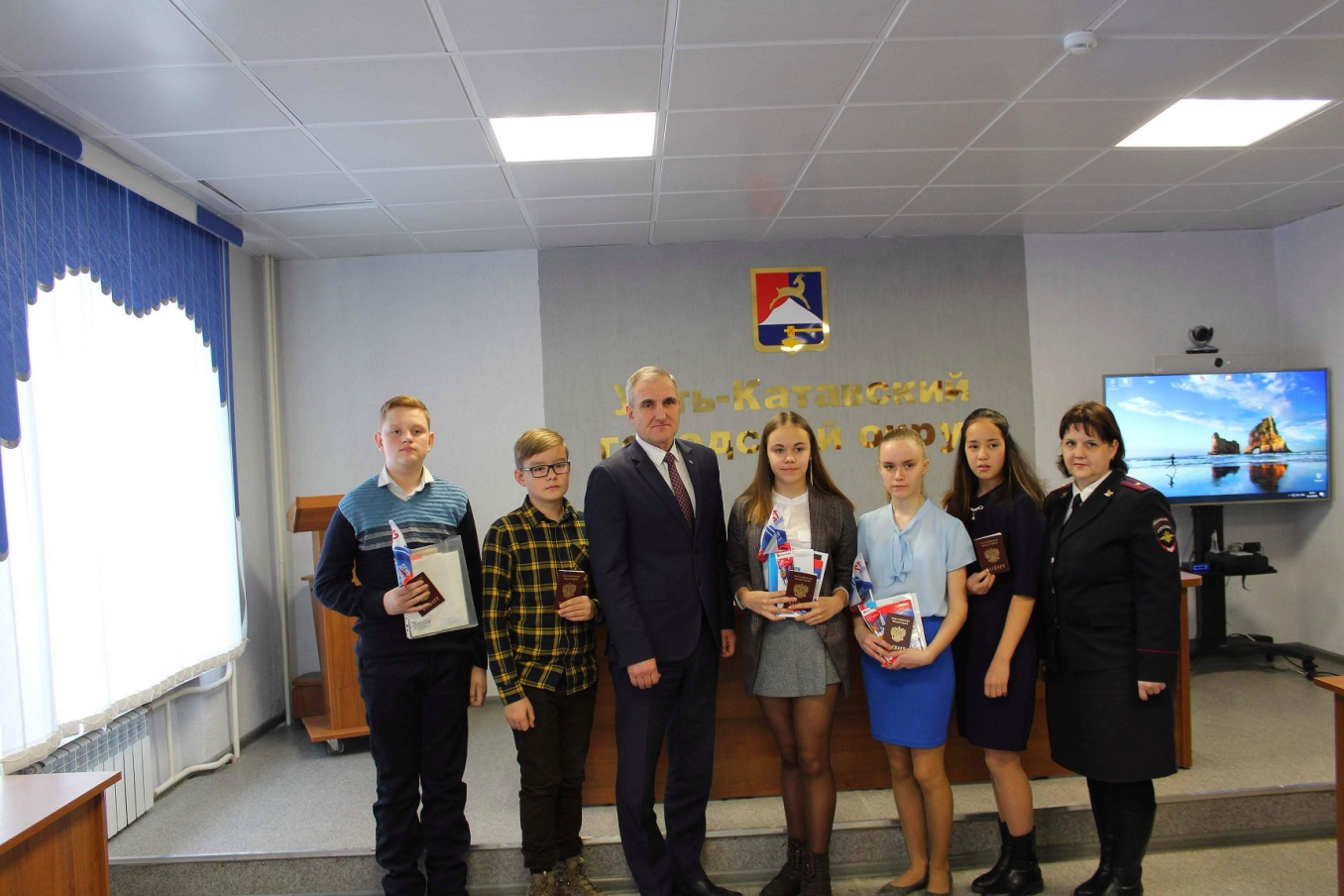 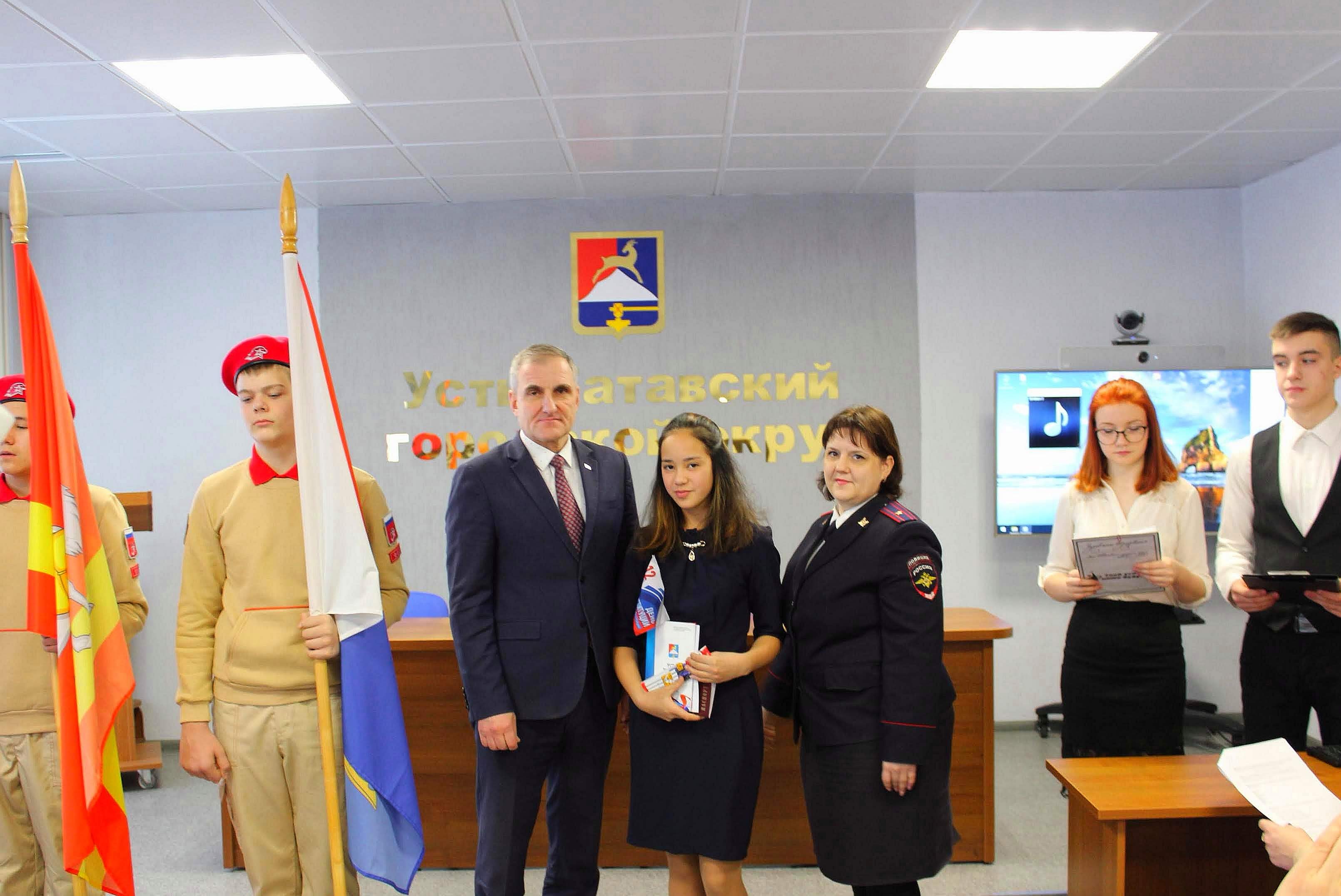 